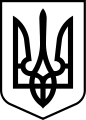 Роменський заклад дошкільної освіти (ясла-садок)  № 6  «Зірочка»Наказ08.12.2020                                                                                                                              № 54-ОДПро переведення вихованців ЗДО №6 «Зірочка» на дистанційну форму здобуття дошкільної освіти      Згідно Законів України «Про забезпечення санітарного та епідемічного благополуччя населення» № 4004-ХІІ від 24.02.1994, «Про захист населення від інфекційних хвороб» (змінений і доповнений Законом від 09.02.2006), постанови кабінету міністрів України від 22.07.2020 № 641 «Про встановлення карантину та запровадження посилених протиепідемічних заходів на території із значним поширенням гострої респіраторної хвороби COVID-19, спричиненої коронавірусом SARS-CoV-2», наказу МОЗ України від 16.06.2020 №1411 «Про внесення змін до Стандартів медичної допомоги «Коронавірусна хвороба (COVID-19)», Постанови Головного державного санітарного лікаря України № 55 від 22.09.2020 року «Про затвердження протиепідемічних заходів у закладах дошкільної освіти на період карантину у зв`язку з поширенням коронавірусної хвороби (COVID-19)», листа Державної установи «Сумський обласний лабораторний центр Міністерства охорони здоров’я України» від 02.12.2020 № 03-1/1/5749 «Про вжиття протиепідемічних заходів у вогнищі COVID-19 в закладах освіти»  з метою  профілактики виникнення нових випадків захворювань на COVID–19 та недопущення епідемічних ускладнень серед дітей і працівників закладуНАКАЗУЮ:1. Перевести з 09.12.2020 по 14.12.2020 року вихованців закладу на дистанційну форму здобуття дошкільної освіти.2. Вихователю-методисту Яковлєвій В.Г. забезпечити контроль за проведенням педагогічними працівниками ЗДО дистанційної форми здобуття дошкільної освіти.3.Сестрі медичній старшій Севереній М.П.3.1 Визначити коло контактних осіб, які спілкувалися із захворілим працівником протягом 14 днів до виявлення захворювання. в найкоротший термін3.2.Проінформувати працівників, що особи, які мали контакт з хворим на COVID-19, підлягають медико-санітарному нагляду та самоізоляції, зобов’язані постійно перебувати у визначеному ними місці самоізоляції, утримуватися від контакту з іншими особами, крім тих, з якими спільно проживають (Постанова кабінету міністрів України від 22.07.2020 № 641«Про встановлення карантину та запровадження посилених протиепідемічних заходів на території із значним поширенням гострої респіраторної хвороби COVID-19, спричиненої коронавірусом SARS-CoV-2»)09.12.20203.3.Контролювати проведення заключної дезінфекції у закладі, в приміщеннях, де перебували захворілі (в тому числі інвентарю, іграшок, всього наявного посуду, предметів устаткування, санітарно-технічного обладнання, тощо), місцях загального користування,  туалетній для працівників, харчоблоці згідно інструкції до застосування дезінфекційного засобу.09.12.20203.4.Забезпечити проведення інформаційно-роз’яснювальної роботи шляхом використання технічних засобів зв’язку з працівниками та батьками здобувачів освіти щодо профілактики виникнення випадків COVID-19, подальшого поширення захворювання та недопущення епідемічних ускладнень, оприлюднити інформацію на офіційний сайт закладу освіти.                                                                                                                                                                                                                                                            до 09.12.20204.Вихователям груп:4.1.Провести інформаційно-роз’яснювальну роботу шляхом використання технічних засобів зв’язку з батьками здобувачів освіти щодо тимчасового припинення функціонування закладу освіти. Надати директору данні про потребу у наданні батькам довідок про припинення функціонування ЗДО №6.4.2.Провести інформаційно-роз’яснювальну роботу шляхом використання технічних засобів зв’язку з батьками здобувачів освіти щодо профілактики виникнення випадків COVID-19.5.Всім працівникам:5.1.Беззаперечно дотримуватись протиепідемічних вимог щодо недопущення подальшого поширення захворювання та епідемічних ускладнень;5.2.Негайно інформувати директора ЗДО №6 особисто у разі погіршення стану здоров’я.6.Комірнику Лавріненко Л.Й.6.1.Інформувати  постачальників про відмову від замовлення на продукти харчування на період припинення функціонування ЗДО №6.                                                                                                                                                                                                                                                                09.12.20207.Інформувати  Відділ освіти Роменської міської ради Сумської області у разі виявлення нових випадків захворювання на COVID-19 працівників і вихованців закладу освіти.8. Ознайомити з наказом працівників ЗДО№6  під особистий підпис відповідно до списку, що додається .9. Контроль за виконанням даного наказу залишаю за собою.  Директор ЗДО  № 6 «Зірочка»                       _____________ Ольга КОРЖЗ наказом ознайомлені:№             ПІБ    Посада     Підпис   Дата1.К.М. СоловйоваГоловний бухгалтер08.12.2020                                                                                                                              2.В.Г. ЯковлєваВихователь - методист08.12.2020                                                                                                                              3.Т.І. БоброваІнструктор з фізкультури08.12.2020                                                                                                                              4.К.М. ІванченкоВчитель-логопед08.12.2020                                                                                                                              5.І.В. КосенкоВихователь08.12.2020                                                                                                                              6.С.І. ПанасенкоВихователь08.12.2020                                                                                                                              7.Л.П. КримецьВихователь08.12.2020                                                                                                                              8.Ю.С. КорольВихователь08.12.2020                                                                                                                              9.Т.П. СтромиленкоВихователь08.12.2020                                                                                                                              10.А.В. ДзюбаВихователь08.12.2020                                                                                                                              11.Н.О. ГолубковаВихователь08.12.2020                                                                                                                              12.Ю.М. ЛукашВихователь08.12.2020                                                                                                                              13.Н.М. ПокутнаМузичний керівник08.12.2020                                                                                                                              14.М.П. СеверінаСестра медична старша08.12.2020                                                                                                                              15.І.А. КоваленкоПсихолог08.12.2020                                                                                                                              16.Т.Й. ЛавріненкоВихователь08.12.2020                                                                                                                              17.Л.А. СоколенкоЗавгосп08.12.2020                                                                                                                              18.В.І. БесагаПомічник вихователя08.12.2020                                                                                                                              19.І.А. КарапулькаПомічник вихователя08.12.2020                                                                                                                              20.В.О. ДаценкоПомічник вихователя08.12.2020                                                                                                                              21.Л.О. ЛакізаПомічник вихователя08.12.2020                                                                                                                              22.О.В. ГаленкоПомічник вихователя08.12.2020                                                                                                                              23.Н.А. ХоменкоКухар08.12.2020                                                                                                                              24.Л.І. ЧоповціКастелянка/сторож08.12.2020                                                                                                                              25.Н.М. МусійкоСторож08.12.2020                                                                                                                              26.М.І. КосенкоПідсоб.роб./сторож08.12.2020                                                                                                                              27.М.В. ЩіткаСлюсар-електрик08.12.2020                                                                                                                              28.В.В. ЯковлєвРобітник по обслуговуванню08.12.2020                                                                                                                              29.Н.М. Зінченко Помічник вихователя08.12.2020                                                                                                                              30.Ю.І. АльбітДвірник08.12.2020                                                                                                                              31.Т.І. ТелющенкоПраля08.12.2020                                                                                                                              32.Л.М. ВащенкоКухар08.12.2020                                                                                                                              33.С.В. ШумкоПомічник вихователя08.12.2020                                                                                                                              34.О.О. МироненкоПомічник вихователя08.12.2020                                                                                                                              35.Д.В. ЧоповціДвірник08.12.2020                                                                                                                              36.М.В. КаплунВихователь08.12.2020                                                                                                                              